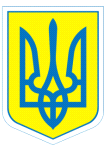 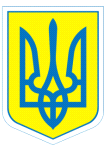 НАКАЗ16.11.2015					м.Харків					№ 253Про додатковий вихідний та скорочений навчальний деньРубинської Єлизавети	На підставі довідки  комунального  закладу охорони здоровя «Харківська міська дитяча лікарня № 5» від 09.09.2015 та заяви батьків Рубинської Ю.Ю. від 16.11.2015 рокуНАКАЗУЮ:1. Надати Рубинській  Єлизаветі Володимирівні, учениці 1-Б класу, додатковий вихідний день у  п’ятницю та скорочений навчальний день з 16.11.2015 року до кінця навчального року.2. Класному керівникові Москаленко М.С. позначити літерою «н» у класному журналі на всіх предметних сторінках та зведеному русі учнів  відсутність учениці Рубинської Єлизвети .У день відсутності	3. Контроль за виконанням даного наказу покласти на заступника директора з навчально-виховної роботи Данильченко Т.А.Директор					Л.О.МельніковаЗ наказом ознайомлені			Т.А.Данильченко						М.С.МоскаленкоДанильченко,370-30-63